Undervisningsbeskrivelse 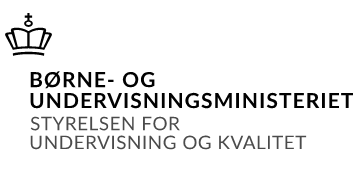 Oversigt over gennemførte undervisningsforløb i fagetBeskrivelse af det enkelte undervisningsforløb Nb! Et skema for hvert forløbTerminMaj-juni, 2022/23InstitutionNiels Brocks InnovationsgymnasiumUddannelseHHXFag og niveauEngelsk A – bekendtgørelse af 2017Lærer(e)Andrea C.J. Skibsted - ANSKHold3W – f20edwshForløb 1Business and Retailing – Grundforløb (hovedsageligt undervist af TEPR)Forløb 2Britain – From Empire to Brexit – 1.gForløb 3Værkslæsning: To Kill a Mockingbird – 1.g (delvist online)Forløb 4Brexit – The Aftermath – 2.gForløb 5Racial Inequality – 2.g Forløb 6Værkslæsning: The Hate U Give – 2.g Forløb 7Fantasy (and a bit of fairy tales) – 2.gForløb 8American Minimalism? – 3.gForløb 9Værkslæsning: Choice is Yours – 3.gForløb 1Business and Retailing Forløbets indhold og fokusLæsning af artikler med merkantilt/erhvervsrelateret emneområde  Forståelse og anvendelse af merkantil/erhvervsrelateret terminologi mundtligt og skriftligt  Erhvervsrelaterede kommunikationsformer og -strategier9 lektioner á 100minFaglige målGrundforløb + UK/erhvervsmæssige forholdKernestofGyldendals Røde OrdbøgerOxford's Advanced Learner's DictionaryEncyclopedia BritannicaSystime:Street food latest rage  Arthur Potts Dawson launches the People's SupermarketCosta bids to awaken Asia's appetite for branded British coffeeURLThe men who made us spendhttps://www.youtube.com/watch?v=MFUt1iGxPvECompany profile – groupwork and presentations (elevtid)Anvendt materiale.Supplerende stof:Company profilesWeFood - translationhttps://www.noedhjaelp.dk/vaer-med/wefood-danmarks-foerste-butikker-med-overskudsmad-og-varerSingles Day - translationhttps://asento.dk/hvad-er-singles-day/Forløb 2Britain – From Empire to Brexit Forløbets indhold og fokusEt forløb omhandlende Britain i relation til begrebet "empire". Der er fokus på ikke at dvæle i fortiden, og forløbet sætter derfor kun afsæt i kolonitiden for at have et fundament at diskutere mere eller mindre nutidige problemstillinger udfra.Eleverne stifter bekendtskab for første gang med non-fiction tekstanalyse, hvilket gennemgås og forklares inden eleverne skal arbejde med teksterne. Derudover skal eleverne også stifte bekendtskab med analyse af film clips og hvordan disse behandles (også non-fiction).Der er især fokus på, at eleverne opnår en basisviden om Britain som en Imperienation.Modulantal: 20 lektioner á 100minFaglige målEmneområde: UKEmneområde: Historisk kontekstEmneområde: Globale forholdKernestofGyldendals Røde OrdbøgerOxford's Advanced Learner's DictionaryEncyclopedia BritannicaAngles:S.189-190: Empire: How Britain Made the Modern World, Niall Ferguson, 2003S.173-176: The Gentlemen of the Jungle, Jomo Kenyatta, 1938S.168: picture: The British Empire, 1921S.167: two pictures portraying "The White Man's Burden", 1899, hhv. Life Magazine og Judge MagazineThe UK - From Island to Empire BogDigt: Rudyard Kipling: The White Man's BurdenFilm clips: Monty Python: Upper-Class Twit of the Year (1989)Digt: John Agard: Listen Mr Oxford don (1985)Manuscript: Theresa May: Brexit Speech (2017)Anvendt materiale.Supplerende stof:The UK - From Island to Empire BogJilly Cooper: Class (1979)Film clips: Monty Python: Working-Class Playwright (1989)Digt: John Agard: Mr and Mrs Xenophobia (2006)ArbejdsformerKlasseundervisning/virtuelle arbejdsformer/projektarbejdsform/anvendelse af fagprogrammer/skriftligt arbejde/eksperimentelt arbejdeForløb 3Værkslæsning: To Kill a Mockingbird Forløbets indhold og fokusVærkslæsningen har været inddelt under flg. fokuspunkter:PrejudiceManhood/womanhoodThe Power of LanguageThe Trial in a Historic Perspective (Jim Crow)CensorshipModulantal: 19 lektioner á 100minFaglige målVærkslæsning – emneområde: USA – Black AmericaKernestofGyldendals Røde OrdbøgerOxford's Advanced Learner's DictionaryEncyclopedia BritannicaTo Kill a Mockingbird, Harper Lee, 1960Poem: I Know Why the Caged Bird Sings, Maya AngelouAnvendt materiale.Supplerende stof:Jim Crow LawsMovie: Understanding Jim Crow URLArticle: 'Hurtful' Harper Lee and Mark Twain dropped from Minnesota curriculum URLArbejdsformerKlasseundervisning/virtuelle arbejdsformer/projektarbejdsform/anvendelse af fagprogrammer/skriftligt arbejde/eksperimentelt arbejdeForløb 4Brexit – The Aftermath Forløbets indhold og fokusFaglige målEmneområde: UK/Kultur og samfundEmneområde: Globale forhold/demokratisk bevidsthed/kommunikationKernestofGyldendals Røde OrdbøgerOxford's Advanced Learner's DictionaryEncyclopedia BritannicaAnvendt materiale.Supplerende stof:ArbejdsformerKlasseundervisning/virtuelle arbejdsformer/projektarbejdsform/anvendelse af fagprogrammer/skriftligt arbejde/eksperimentelt arbejdeForløb 5Racial Inequality Forløbets indhold og fokusDet er formålet med dette forløb at give eleverne et indblik i og en refleksion over de raceproblematikker, vi har set (og stadig ser) opstår, når "den hvide mand" interagerer med og forsøger at ”forbedre” de indfødte i de lande, de koloniserer/overtager. Vi har fokuseret på Sydafrika, Australien, USA og til dels Danmark i prioriteret rækkefølge.Idet forløbet er forholdsvist langt, kommer vi genre-mæssigt vidt omkring, og eleverne stifter således bekendtskab med poetry, videos and graphic novels udover traditionel non-fiction og fiction materiale.Eleverne har arbejdet med forskellige former for gruppearbejde, matrixgrupper, fremlæggelser, klassediskussioner og de skriver også en aflevering ifm. forløbet om tegneserien, Miss Marvel.Modulantal: 19 lektioner á 100minFaglige målEmneområde: 3.engelsksproget land: Sydafrika + AustralienEmneområde: USAEmneområde: Globale forhold/demokratisk bevidsthedKernestofGyldendals Røde OrdbøgerOxford's Advanced Learner's DictionaryEncyclopedia BritannicaRichard Rive, The BenchNelson Mandela, Inaugural SpeechKevin Gilbert, Not Choosing (1990)Polly Boorland, Fred Andrews (2000)Oodgeroo Noonucal, Gooboora, The Silent PoolMovie, First Light, by Upstander Project (2015) (https://vimeo.com/141218300)Miss Marvel, pages 1-25 (graphic novel) – hand-in Anvendt materiale.Supplerende stof:http://www.stolengenerationstestimonies.comhttps://www.wgbh.org/news/post/forced-removal-native-american-children-parents-exposed-13 minuteswww.blacklivesmatter.comhttps://edition.cnn.com/2018/01/26/asia/indigenous-australian-australia-day-statistics/index.htmlJim Crow laws: http://americanhistory.si.edu/brown/history/1-segregated/jim-crow.htmlArbejdsformerKlasseundervisning/virtuelle arbejdsformer/projektarbejdsform/anvendelse af fagprogrammer/skriftligt arbejde/eksperimentelt arbejdeForløb 6Værkslæsning: The Hate U Give Forløbets indhold og fokusDet er formålet med dette forløb at give eleverne et indblik i og en refleksion over de raceproblematikker som præger USA's samfund. Bogen giver eleverne et indefra syn på en ung sort kvindes oplevelser med sit fattige nabolag i relation til sin privatskoles langt rigere nabolag.Modulantal: 19 lektioner á 100minFaglige målEmneområde: VærkslæsningEmneområde: USA/kultur og samfundsforhold/demokratisk bevidsthedEmneområde: Sproglig kommunikation og kundskaberKernestofGyldendals Røde OrdbøgerOxford's Advanced Learner's DictionaryEncyclopedia BritannicaRoman: The Hate U Give by Angie ThomasAnvendt materiale.Supplerende stof:Documentary: 13th: https://www.mitnielsbrock.dk/mod/url/view.php?id=1902083Youtube video with intro of the Fresh Prince of Bel Air TV-show: https://www.mitnielsbrock.dk/mod/url/view.php?id=1924800Podcast: Black Lives Matter: https://www.mitnielsbrock.dk/mod/url/view.php?id=1927592ArbejdsformerKlasseundervisning/virtuelle arbejdsformer/projektarbejdsform/anvendelse af fagprogrammer/skriftligt arbejde/eksperimentelt arbejdeForløb 7Fantasy (and a bit of fairy tales) Forløbets indhold og fokusEt forløb med fokus på de særlige genretræk ved Fantasy og til dels eventyr, herunder særligt folkeeventyr. Eleverne får rig mulighed for at træne deres kundskaber indenfor fiktionsanalyseModulantal: 8 moduler á 100minFaglige målKulturel viden og dannelseFærdigheder indenfor tekstanalyse af fiktionSproglig kompetenceudviklingKernestofGyldendals Røde OrdbøgerOxford's Advanced Learner's DictionaryEncyclopedia BritannicaArtikel, Feeding on Fantasy, Lev Grosman, Entering Worlds of FantasyFilm: Harry Potter and the Half Blood Prince (I uddrag)Uddrag af Artemis Fowl, Eoin Colfer, Entering Worlds of Fantasy, pp.81-92Uddrag af Narnia, the Lion, the Witch and the Wardrobe, C.S. Lewis, Entering Worlds of Fantasy, pp.23-31Little Red Riding Hood, Charles Perrault, 1697, The Fairy TalesAnvendt materiale.Supplerende stof:Worlds of Fantasy pp. 10-11ArbejdsformerKlasseundervisning/virtuelle arbejdsformer/projektarbejdsform/anvendelse af fagprogrammer/skriftligt arbejde/eksperimentelt arbejdeForløb American Minimalism Forløbets indhold og fokusFaglige målEmneområde: USA/globale forholdEmneområde: Erhvervsmæssige forholdEmneområde: Lingua Franca?KernestofGyldendals Røde OrdbøgerOxford's Advanced Learner's DictionaryEncyclopedia BritannicaAnvendt materiale.Supplerende stof:ArbejdsformerKlasseundervisning/virtuelle arbejdsformer/projektarbejdsform/anvendelse af fagprogrammer/skriftligt arbejde/eksperimentelt arbejdeForløb Værkslæsning: Choice is Yours Forløbets indhold og fokusEleverne får i 3.g muligheden for at læse en bog af eget valg. Eleverne læser på egen hånd henover efteråret, vi samler op løbende i enkelte moduler. Forløbet munder ud i en præsentation med FT tilknyttet.Faglige målVærkslæsningTekstanalyseSelvstændigt arbejdeKernestofGyldendals Røde OrdbøgerOxford's Advanced Learner's DictionaryEncyclopedia BritannicaAnvendt materiale.Supplerende stof:ArbejdsformerKlasseundervisning/virtuelle arbejdsformer/projektarbejdsform/anvendelse af fagprogrammer/skriftligt arbejde/eksperimentelt arbejdeForløb  Forløbets indhold og fokusFaglige målKernestofGyldendals Røde OrdbøgerOxford's Advanced Learner's DictionaryEncyclopedia BritannicaAnvendt materiale.Supplerende stof:ArbejdsformerKlasseundervisning/virtuelle arbejdsformer/projektarbejdsform/anvendelse af fagprogrammer/skriftligt arbejde/eksperimentelt arbejdeForløb  Forløbets indhold og fokusFaglige målKernestofGyldendals Røde OrdbøgerOxford's Advanced Learner's DictionaryEncyclopedia BritannicaAnvendt materiale.Supplerende stof:ArbejdsformerKlasseundervisning/virtuelle arbejdsformer/projektarbejdsform/anvendelse af fagprogrammer/skriftligt arbejde/eksperimentelt arbejde